Kreativ Venušina sopka Mezina u Bruntálu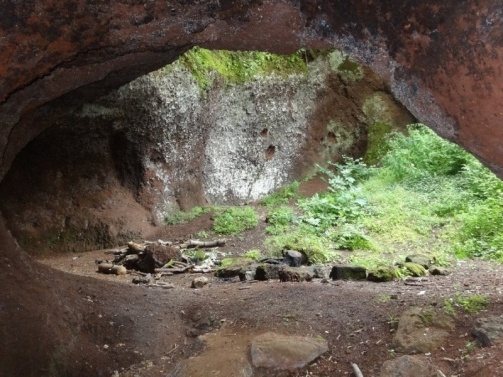 pořádá Soňu Janoštíkovouwww.sona-tvoreni.euve středu 21. srpna od 15,00 hodinEnkaustiku – malování horkým voskem 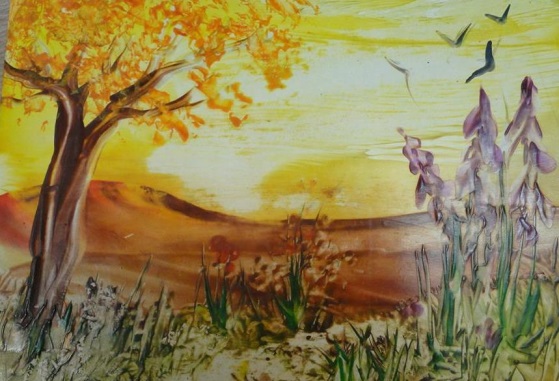 Za  pomoci  enkaustických  žehliček, voskovaných  papírů  atd. se  naučíme                                   malovat krajinku, která ozdobí  stěny Vašeho bytu nebo poslouží jako dárek               pro Vaše nejmilejší. Cena: 250,-- Kč obsahuje veškerý materiál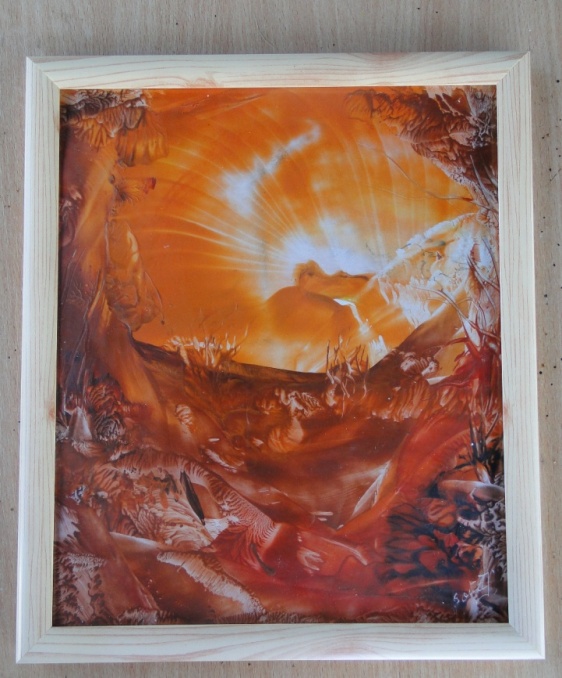 Maximální počet účastníků: 10Nevhodné pro malé děti z důvodu nebezpečí popálení.       Vhodné pro děti minimálně od 13. letInformace a přihlášky: Dana Meca Franková, tel.: 603 488 553, mejl: dana.lunakova@seznam.cz, FB: Dana Luňáková, web: www.dana-meca-frankova.estranky.cz